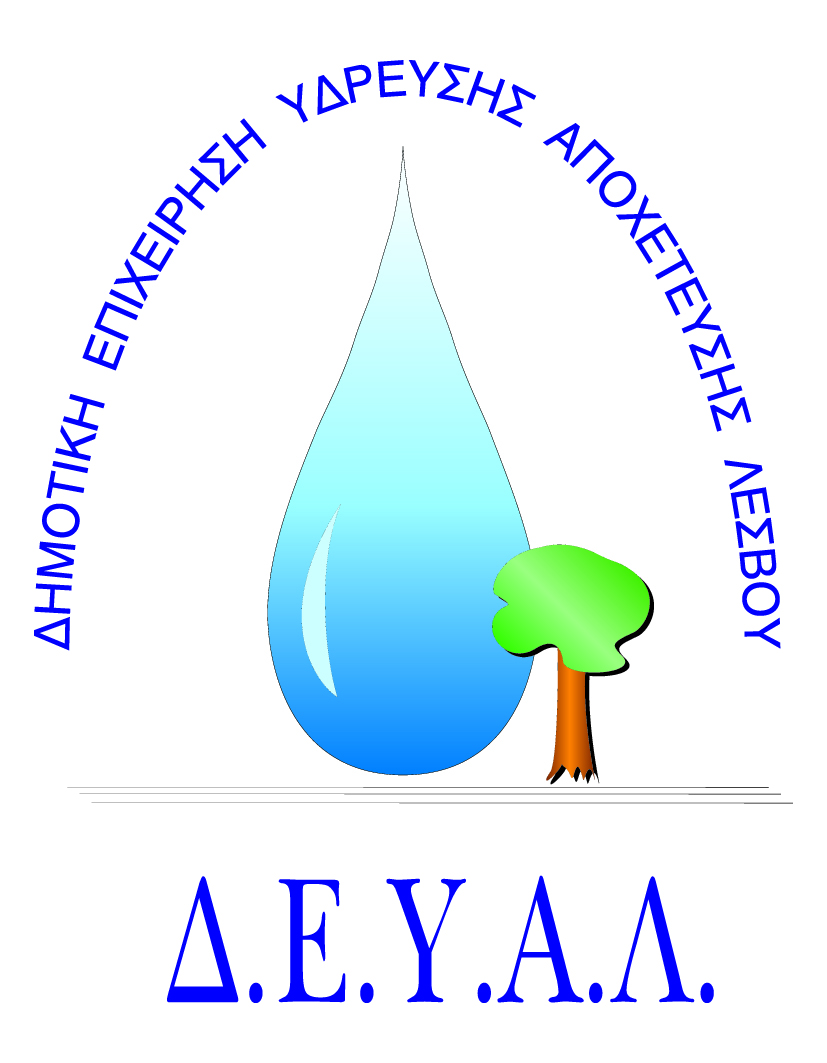 ΔΗΜΟΤΙΚΗ ΕΠΙΧΕΙΡΗΣΗ                                    ΥΔΡΕΥΣΗΣ ΑΠΟΧΕΤΕΥΣΗΣ                                             ΛΕΣΒΟΥΤΜΗΜΑ ΠΡΟΜΗΘΕΙΩΝ                                                                            Αρμόδιος: Γιάννης ΠολυχρόνηςΤηλ: 2251041966Fax: 2251041966Email: promithion@deyamyt.grΤΕΧΝΙΚΗ ΠΕΡΙΓΡΑΦΗ-ΠΡΟΔΙΑΓΡΑΦΕΣ-ΕΝΔΕΙΚΤΙΚΟΣ ΠΡΟΥΠΟΛΟΓΙΣΜΟΣ Η ποιότητα των φωτοαντιγραφικών χαρτιών  θα είναι κατάλληλη ώστε να μη δημιουργηθεί το παραμικρό πρόβλημα στη λειτουργία για τα φωτοαντιγραφικά μηχανήματα, τους εκτυπωτές και τις συσκευές τηλεομοιοτυπίας (φαξ) των υπηρεσιών της ΔΕΥΑΛ, τόσο βραχυπρόθεσμα όσο και μακροπρόθεσμα.Για το σκοπό αυτό , οι ελάχιστες τεχνικές προδιαγραφές ειδικότερα για το χαρτί Α4 ορίζονται ως εξής:Το χαρτί Α4 θα δίνεται σε συσκευασία των πέντε πακέτων με περιεκτικότητα ανά πακέτο 500 φύλλων διαστάσεων 21 χ 29,7 cm βάρους 80gr./m2+-3% με δυνατότητα εκτυπώσεις και στις δύο όψεις.Κατάλληλο για την απ’ ευθείας φωτοεκτύπωση του πρωτότυπου και από τις δύο όψεις του από εκτυπωτές lazer, inkjet, φωτοτυπικά μηχανήματα, πολυμηχανήματα και μηχανήματα τηλεομοιοτυπίας (φαξ). Το σχήμα του φύλλο θα είναι παραλληλόγραμμο, οι ακμές του οποίου δεν παρουσιάζουν γραμμώσεις (γρέζια) κάθε δε φύλλο θα αποχωρίζεται με ευχέρεια από την δεσμίδα.Η επιφάνεια των φύλλων πρέπει να είναι ματ, λεία, χωρίς τσαλακώματα, μηχανικές κακώσεις, όπως πτυχές, αποξέσεις, σχισμές, στίγματα, ώστε να περνάει χωρίς προβλήματα από τα μηχανήματα, να μην αφήνει χνούδι, καθώς και κατά την έξοδο του από αυτά βγαίνει χωρίς καμπυλότητες, η δε κοπή του είναι εντελώς λεία.Τα χαρτιά θα είναι συσκευασμένα σε δεσμίδες των 500 φύλλων, περιτυλιγμένες με αδιάβροχο χαρτί για την προστασία του χαρτιού από την υγρασία και ανά πέντε (5) δεσμίδες σε χαρτοκιβώτια καταλλήλως σφραγισμένα και δεμένα.Στο περιτύλιγμα κάθε δεσμίδας θα πρέπει να γράφονται με ευκρινή και ανεξίτηλο τρόπο το είδος του χαρτιού, οι διαστάσεις και ο αριθμός των φύλλων το βάρος σε γραμμάρια, καθώς και ότι είναι κατάλληλο για εκτυπωτές lazer, inkjet, φωτοτυπικά μηχανήματα, πολυμηχανήματα και μηχανήματα τηλεομοιοτυπίας (φαξ). Για το διάτρητο χαρτί Α4 θα ισχύουν όλα τα παραπάνω, θα φέρει μια διάτρηση στη μέση ώστε να μπορεί να διαιρεθεί αφού εκτυπωθεί, εύκολα σε δύο (2) κομμάτια. ΕΝΔΕΙΚΤΙΚΟΣ ΠΡΟΥΠΟΛΟΓΙΣΜΟΣΑ/ΑΠΟΣΟΤΗΤΑΠΕΡΙΓΡΑΦΗΤΙΜΗ ΜΟΝ. ΚΟΣΤΟΣ1700ΧΑΡΤΙ ΦΩΤΟΤΥΠΙΚΟ Α4 80gr (500Φ)3,002100,00ΚΑΘΑΡΗ ΑΞΙΑΚΑΘΑΡΗ ΑΞΙΑΚΑΘΑΡΗ ΑΞΙΑΚΑΘΑΡΗ ΑΞΙΑ2.100,00ΦΠΑ…..%ΦΠΑ…..%ΦΠΑ…..%ΦΠΑ…..%357,00ΣΥΝΟΛΟΣΥΝΟΛΟΣΥΝΟΛΟΣΥΝΟΛΟ2.457,00